CURRICULUM VITAE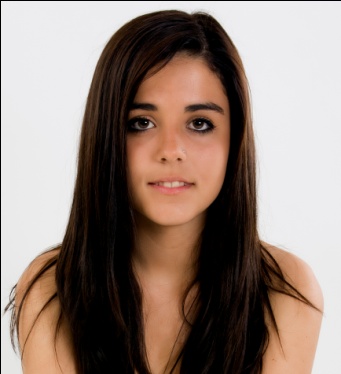 DATOS PERSONALES:APELLIDOS: CABAL CALVONOMBRE: LAURA   DNI: 71676393-KFECHA DE NACIMIENTO: 08/04/1995DIRECCIÓN: PLAZA CUATRO CAÑOS Nº6 2ºATELEFONOS: 985116915 / 679924448CORREO ELECTRÓNICO:  lauuus_57@hotmail.comESTUDIOS:TITULO DE LA ESOBACHILLERATO DE ARTES PLÁSTICAS Y DISEÑOP.A.UFORMACIÓN  EN LA ACADEMIA DE DISEÑO PATRONAJE CORTE Y CONFECCION E.P.Y.C.O. DESDE SEPTIEMBRE DEL 2010-2016CURSO DE FORMACIÓN DEL INEM  MODISTO-MODISTA  DE OCTUBRE DEL 2013 A ABRIL DEL 2014DOS MESES DE PRACTICAS EN CARMEN MOLERO NOVIAS (MAYO-JUNIO)CURSO A DISTANCIA DE ESTILISTA DE MODA EN CAMPUS  2013MÁSTER EN DISEÑO DE MODA EN LA LCI BARCELONA (en proceso)IDIOMAS:INGLÉS : NIVEL INTERMEDIO CERTIFICADO POR LA ESCUELA DE IDIOMAS DE OVIEDO.TITULO DE FIRSTOTROS: PARTICIPACION COMO DISEÑADORA EN UN DESFILE DE NUEVOS DISEÑADORES  EN LA LABORAL CON LA COLABORACIÓN DE IKEA, EN JUNIO DEL  2013 3 MESES EN WOMEN SECRETTRABAJO COMO AZAFATA EN LA FERIA DE MUESTRAS VERANO 2015 Y 2016 Y DE FORMA OCASIONAL PARA ARTEDO MOTORPARTICIPACION COMO DISEÑADORA DESFILE RIBERA DEL DUERO EN OVIEDO ESTA DE MODA 2015